แผนการจัดการเรียนรู้“STEM กระทงแฟนซีล่องหน”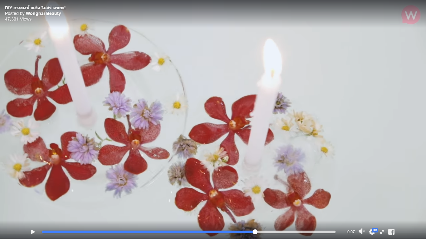 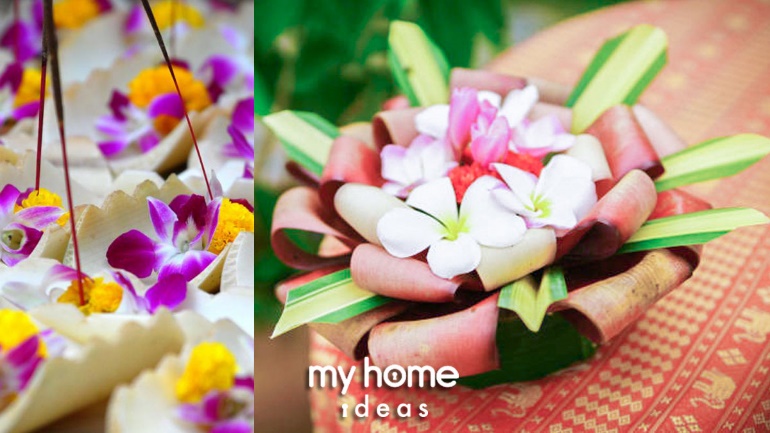 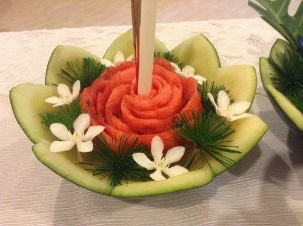 STEM กระทงแฟนซีล่องหนตารางนี้แสดงถึงกระบวนการเรียนรู้ที่ผู้สอนอาจนำไปประยุกต์ใช้และประเมินผลได้ ซึ่งสามารถนำการจัดการเรียนรู้อื่นมามาประยุกต์ใช้ได้ด้วย และผู้สอนอาจหาวิธีปรับกระบวนการเรียนรู้ตามความเหมาะสมของกลุ่มผู้เรียนและสภาพแวดล้อมภายในโรงเรียนเกณฑ์การให้คะแนนนี้ได้กล่าวถึงเพียงมิติเดียวในส่วนของการให้คะแนนทั่วไปตามที่อธิบายข้างต้น นับเป็นวิธีหนึ่งที่แสดงให้เห็นว่าครูผู้สอนสามารถอธิบายและให้คะแนนตามผลงานของผู้เรียน ขอแนะนำว่าครูผู้สอนควรกำหนดระดับของความสำเร็จในมิติอื่นๆ ของเกณฑ์การให้คะแนนด้วยระดับชั้นมัธยมศึกษาปีที่ 2ระดับชั้นมัธยมศึกษาปีที่ 2STEM Projectคำอธิบายกิจกรรมการเรียนรู้ประเพณีลอยกระทง มีมาตั้งแต่สมัยสุโขทัย ซึ่งการลอยกระทงนั้นไม่มีพิธีรีตองเพียงแต่ขอให้มีกระทง จะทำด้วยวัสดุอะไรก็ได้ เช่น ใบตอง กาบกล้วย กาบพลับพลึง เปลือกมะพร้าว กระดาษ ธูปเทียนปักที่กระทง แล้วอธิษฐานตามที่ปรารถนา จากนั้นจึงนำไปลอยที่แม่น้ำลำคลอง เพื่อเป็นการขอขมาแม่คงคา เป็นสัญลักษณ์ในประเพณีที่แสดงความกตัญญูต่อสิ่งแวดล้อม แต่ในปัจจุบันพบว่าประเพณีลอยกระทงได้สร้างมลภาวะในแม่น้ำ โดยปริมาณขยะกระทงมีจำนวนมากในแต่ละปี แม้รัฐบาลจะมีนโยบายให้ใช้วัสดุธรรมชาติในการประดิษฐ์กระทง แต่ไม่สามารถลดปัญหาได้เพราะวัสดุและกระบวนการผลิตยังก่อให้เกิดขยะที่ต้องใช้เวลาในการย่อยสลายทำให้เกิดการเน่าเสียของแหล่งน้ำ กิจกรรมการเรียนรู้นี้ผู้เรียนจะได้นำปัญหาที่เกี่ยวข้องกับประเพณีลอยกระทง ซึ่งเกี่ยวพันธ์กับการดำรงชีวิตและสิ่งแวดล้อมมาวิเคราะห์สภาพของปัญหา ตลอดจนศึกษาหาความรู้เพื่อนำมาสร้างองค์ความรู้ใหม่ในการผลิตกระทงที่มีคุณสมบัติเป็นมิตรกับสิ่งแวดล้อม ย่อยสลายเร็ว เป็นประโยชน์ต่อสัตว์น้ำ รวมถึงได้ศึกษาคุณสมบัติของวัสดุ กระบวนการผลิต โดยใช้กระบวนการทางวิทยาศาสตร์ การสืบเสาะหาความรู้  การสำรวจตรวจสอบ การสืบค้นข้อมูล ทดลอง และอภิปราย ตลอดจนบูรณาการทักษะความรู้ในกลุ่มสาระอื่นๆ เพื่อให้เกิดความรู้ ความคิด ความเข้าใจ สามารถสื่อสารสิ่งที่เรียนรู้ มีความสามารถในการตัดสินใจ เห็นคุณค่าของการนำความรู้ไปใช้ประโยชน์ในชีวิตประจำวัน สร้างผลผลิตกระทงแฟนซีล่องหน มีจิตวิทยาศาสตร์ จริยธรรม คุณธรรม และค่านิยมที่เหมาะสม ส่งผลต่อการดูแลรักษาสิ่งแวดล้อมและการใช้ทรัพยากรธรรมชาติอย่างยั่งยืน การแก้ปัญหาสิ่งแวดล้อมและใช้ทรัพยากรธรรมชาติอย่างยั่งยืน โดยใช้ความรู้ทางวิทยาศาสตร์และเทคโนโลยีคำอธิบายกิจกรรมการเรียนรู้ประเพณีลอยกระทง มีมาตั้งแต่สมัยสุโขทัย ซึ่งการลอยกระทงนั้นไม่มีพิธีรีตองเพียงแต่ขอให้มีกระทง จะทำด้วยวัสดุอะไรก็ได้ เช่น ใบตอง กาบกล้วย กาบพลับพลึง เปลือกมะพร้าว กระดาษ ธูปเทียนปักที่กระทง แล้วอธิษฐานตามที่ปรารถนา จากนั้นจึงนำไปลอยที่แม่น้ำลำคลอง เพื่อเป็นการขอขมาแม่คงคา เป็นสัญลักษณ์ในประเพณีที่แสดงความกตัญญูต่อสิ่งแวดล้อม แต่ในปัจจุบันพบว่าประเพณีลอยกระทงได้สร้างมลภาวะในแม่น้ำ โดยปริมาณขยะกระทงมีจำนวนมากในแต่ละปี แม้รัฐบาลจะมีนโยบายให้ใช้วัสดุธรรมชาติในการประดิษฐ์กระทง แต่ไม่สามารถลดปัญหาได้เพราะวัสดุและกระบวนการผลิตยังก่อให้เกิดขยะที่ต้องใช้เวลาในการย่อยสลายทำให้เกิดการเน่าเสียของแหล่งน้ำ กิจกรรมการเรียนรู้นี้ผู้เรียนจะได้นำปัญหาที่เกี่ยวข้องกับประเพณีลอยกระทง ซึ่งเกี่ยวพันธ์กับการดำรงชีวิตและสิ่งแวดล้อมมาวิเคราะห์สภาพของปัญหา ตลอดจนศึกษาหาความรู้เพื่อนำมาสร้างองค์ความรู้ใหม่ในการผลิตกระทงที่มีคุณสมบัติเป็นมิตรกับสิ่งแวดล้อม ย่อยสลายเร็ว เป็นประโยชน์ต่อสัตว์น้ำ รวมถึงได้ศึกษาคุณสมบัติของวัสดุ กระบวนการผลิต โดยใช้กระบวนการทางวิทยาศาสตร์ การสืบเสาะหาความรู้  การสำรวจตรวจสอบ การสืบค้นข้อมูล ทดลอง และอภิปราย ตลอดจนบูรณาการทักษะความรู้ในกลุ่มสาระอื่นๆ เพื่อให้เกิดความรู้ ความคิด ความเข้าใจ สามารถสื่อสารสิ่งที่เรียนรู้ มีความสามารถในการตัดสินใจ เห็นคุณค่าของการนำความรู้ไปใช้ประโยชน์ในชีวิตประจำวัน สร้างผลผลิตกระทงแฟนซีล่องหน มีจิตวิทยาศาสตร์ จริยธรรม คุณธรรม และค่านิยมที่เหมาะสม ส่งผลต่อการดูแลรักษาสิ่งแวดล้อมและการใช้ทรัพยากรธรรมชาติอย่างยั่งยืน การแก้ปัญหาสิ่งแวดล้อมและใช้ทรัพยากรธรรมชาติอย่างยั่งยืน โดยใช้ความรู้ทางวิทยาศาสตร์และเทคโนโลยีคำอธิบายกิจกรรมการเรียนรู้ประเพณีลอยกระทง มีมาตั้งแต่สมัยสุโขทัย ซึ่งการลอยกระทงนั้นไม่มีพิธีรีตองเพียงแต่ขอให้มีกระทง จะทำด้วยวัสดุอะไรก็ได้ เช่น ใบตอง กาบกล้วย กาบพลับพลึง เปลือกมะพร้าว กระดาษ ธูปเทียนปักที่กระทง แล้วอธิษฐานตามที่ปรารถนา จากนั้นจึงนำไปลอยที่แม่น้ำลำคลอง เพื่อเป็นการขอขมาแม่คงคา เป็นสัญลักษณ์ในประเพณีที่แสดงความกตัญญูต่อสิ่งแวดล้อม แต่ในปัจจุบันพบว่าประเพณีลอยกระทงได้สร้างมลภาวะในแม่น้ำ โดยปริมาณขยะกระทงมีจำนวนมากในแต่ละปี แม้รัฐบาลจะมีนโยบายให้ใช้วัสดุธรรมชาติในการประดิษฐ์กระทง แต่ไม่สามารถลดปัญหาได้เพราะวัสดุและกระบวนการผลิตยังก่อให้เกิดขยะที่ต้องใช้เวลาในการย่อยสลายทำให้เกิดการเน่าเสียของแหล่งน้ำ กิจกรรมการเรียนรู้นี้ผู้เรียนจะได้นำปัญหาที่เกี่ยวข้องกับประเพณีลอยกระทง ซึ่งเกี่ยวพันธ์กับการดำรงชีวิตและสิ่งแวดล้อมมาวิเคราะห์สภาพของปัญหา ตลอดจนศึกษาหาความรู้เพื่อนำมาสร้างองค์ความรู้ใหม่ในการผลิตกระทงที่มีคุณสมบัติเป็นมิตรกับสิ่งแวดล้อม ย่อยสลายเร็ว เป็นประโยชน์ต่อสัตว์น้ำ รวมถึงได้ศึกษาคุณสมบัติของวัสดุ กระบวนการผลิต โดยใช้กระบวนการทางวิทยาศาสตร์ การสืบเสาะหาความรู้  การสำรวจตรวจสอบ การสืบค้นข้อมูล ทดลอง และอภิปราย ตลอดจนบูรณาการทักษะความรู้ในกลุ่มสาระอื่นๆ เพื่อให้เกิดความรู้ ความคิด ความเข้าใจ สามารถสื่อสารสิ่งที่เรียนรู้ มีความสามารถในการตัดสินใจ เห็นคุณค่าของการนำความรู้ไปใช้ประโยชน์ในชีวิตประจำวัน สร้างผลผลิตกระทงแฟนซีล่องหน มีจิตวิทยาศาสตร์ จริยธรรม คุณธรรม และค่านิยมที่เหมาะสม ส่งผลต่อการดูแลรักษาสิ่งแวดล้อมและการใช้ทรัพยากรธรรมชาติอย่างยั่งยืน การแก้ปัญหาสิ่งแวดล้อมและใช้ทรัพยากรธรรมชาติอย่างยั่งยืน โดยใช้ความรู้ทางวิทยาศาสตร์และเทคโนโลยีเวลาเรียนที่แนะนำ12 คาบเรียนโดยประมาณ12 คาบเรียนโดยประมาณทักษะเฉพาะที่พึงมีทักษะทางคณิตศาสตร์เบื้องต้น ทักษะการแก้ปัญหาทางวิทยาศาสตร์ทักษะการออกแบบเชิงวิศวกรรมทักษะการใช้คอมพิวเตอร์และเทคโนโลยีสารสนเทศทักษะทางศิลปะการคิดวิเคราะห์ การคิดสร้างสรรค์ การคิดแก้ปัญหาการทำงานเป็นทีมทักษะทางคณิตศาสตร์เบื้องต้น ทักษะการแก้ปัญหาทางวิทยาศาสตร์ทักษะการออกแบบเชิงวิศวกรรมทักษะการใช้คอมพิวเตอร์และเทคโนโลยีสารสนเทศทักษะทางศิลปะการคิดวิเคราะห์ การคิดสร้างสรรค์ การคิดแก้ปัญหาการทำงานเป็นทีมเนื้อหาที่ใช้ในการประเมินวิชาวิทยาศาสตร์ทรัพยากรธรรมชาติและสิ่งแวดล้อมสารและการเปลี่ยนแปลงธาตุและสารประกอบการเปลี่ยนสถานะและการละลายปฏิกิริยาเคมีกับสิ่งแวดล้อม แรงพยุงหรือแรงลอยตัวการเคลื่อนที่แบบต่างๆกระบวนการทางวิทยาศาสตร์อย่างง่ายวิชาเทคโนโลยีการออกแบบและเทคโนโลยีการใช้เทคโนโลยีให้เหมาะสมกับงานอาชีพการใช้อินเทอร์เน็ตค้นหาความรู้การใช้โปรแกรมคอมพิวเตอร์เป็นเครื่องมือในการทำงานการใช้โปรแกรมคอมพิวเตอร์ออกแบบกระบวนการคิดและการทำงาน (เช่น การเขียนผังความคิด Mind Mapping  การเขียนผังงาน Flowchart  ผังคุมกำหนดงาน Gantt Chart เป็นต้น)การออกแบบและจัดทำโปสเตอร์ Infographic (เช่น MS PowerPoint, Canva เป็นต้น)การออกแบบชิ้นงาน 2 มิติ และ 3 มิติวิชาวิศวกรรมศาสตร์วัสดุศาสตร์ (วัสดุและสมบัติเชิงกลของวัสดุ)การขึ้นรูปผลิตภัณฑ์ปัจจัยที่มีผลต่อการลอยและการจมของวัตถุการปรับปรุงสภาพแวดล้อมทางธรรมชาติ (น้ำ)การออกแบบเชิงวิศวกรรมอย่างง่ายระบุปัญหารวบรวมข้อมูลและแนวคิดที่เกี่ยวข้องกับปัญหา ออกแบบวิธีการแก้ปัญหาวางแผนและดำเนินการแก้ปัญหาทดสอบ ประเมินผล และปรับปรุงผลงานนำเสนอผลงานวิชาคณิตศาสตร์พื้นที่และปริมาตรการคาดคะเนเวลา ระยะทาง ขนาด และน้ำหนักสมการ ตัวแปร และการแปรผันการนำเสนอข้อมูลเนื้อหาที่ใช้ในการประเมินวิชาวิทยาศาสตร์ทรัพยากรธรรมชาติและสิ่งแวดล้อมสารและการเปลี่ยนแปลงธาตุและสารประกอบการเปลี่ยนสถานะและการละลายปฏิกิริยาเคมีกับสิ่งแวดล้อม แรงพยุงหรือแรงลอยตัวการเคลื่อนที่แบบต่างๆกระบวนการทางวิทยาศาสตร์อย่างง่ายวิชาเทคโนโลยีการออกแบบและเทคโนโลยีการใช้เทคโนโลยีให้เหมาะสมกับงานอาชีพการใช้อินเทอร์เน็ตค้นหาความรู้การใช้โปรแกรมคอมพิวเตอร์เป็นเครื่องมือในการทำงานการใช้โปรแกรมคอมพิวเตอร์ออกแบบกระบวนการคิดและการทำงาน (เช่น การเขียนผังความคิด Mind Mapping  การเขียนผังงาน Flowchart  ผังคุมกำหนดงาน Gantt Chart เป็นต้น)การออกแบบและจัดทำโปสเตอร์ Infographic (เช่น MS PowerPoint, Canva เป็นต้น)การออกแบบชิ้นงาน 2 มิติ และ 3 มิติวิชาวิศวกรรมศาสตร์วัสดุศาสตร์ (วัสดุและสมบัติเชิงกลของวัสดุ)การขึ้นรูปผลิตภัณฑ์ปัจจัยที่มีผลต่อการลอยและการจมของวัตถุการปรับปรุงสภาพแวดล้อมทางธรรมชาติ (น้ำ)การออกแบบเชิงวิศวกรรมอย่างง่ายระบุปัญหารวบรวมข้อมูลและแนวคิดที่เกี่ยวข้องกับปัญหา ออกแบบวิธีการแก้ปัญหาวางแผนและดำเนินการแก้ปัญหาทดสอบ ประเมินผล และปรับปรุงผลงานนำเสนอผลงานวิชาคณิตศาสตร์พื้นที่และปริมาตรการคาดคะเนเวลา ระยะทาง ขนาด และน้ำหนักสมการ ตัวแปร และการแปรผันการนำเสนอข้อมูลเนื้อหาที่ใช้ในการประเมินวิชาวิทยาศาสตร์ทรัพยากรธรรมชาติและสิ่งแวดล้อมสารและการเปลี่ยนแปลงธาตุและสารประกอบการเปลี่ยนสถานะและการละลายปฏิกิริยาเคมีกับสิ่งแวดล้อม แรงพยุงหรือแรงลอยตัวการเคลื่อนที่แบบต่างๆกระบวนการทางวิทยาศาสตร์อย่างง่ายวิชาเทคโนโลยีการออกแบบและเทคโนโลยีการใช้เทคโนโลยีให้เหมาะสมกับงานอาชีพการใช้อินเทอร์เน็ตค้นหาความรู้การใช้โปรแกรมคอมพิวเตอร์เป็นเครื่องมือในการทำงานการใช้โปรแกรมคอมพิวเตอร์ออกแบบกระบวนการคิดและการทำงาน (เช่น การเขียนผังความคิด Mind Mapping  การเขียนผังงาน Flowchart  ผังคุมกำหนดงาน Gantt Chart เป็นต้น)การออกแบบและจัดทำโปสเตอร์ Infographic (เช่น MS PowerPoint, Canva เป็นต้น)การออกแบบชิ้นงาน 2 มิติ และ 3 มิติวิชาวิศวกรรมศาสตร์วัสดุศาสตร์ (วัสดุและสมบัติเชิงกลของวัสดุ)การขึ้นรูปผลิตภัณฑ์ปัจจัยที่มีผลต่อการลอยและการจมของวัตถุการปรับปรุงสภาพแวดล้อมทางธรรมชาติ (น้ำ)การออกแบบเชิงวิศวกรรมอย่างง่ายระบุปัญหารวบรวมข้อมูลและแนวคิดที่เกี่ยวข้องกับปัญหา ออกแบบวิธีการแก้ปัญหาวางแผนและดำเนินการแก้ปัญหาทดสอบ ประเมินผล และปรับปรุงผลงานนำเสนอผลงานวิชาคณิตศาสตร์พื้นที่และปริมาตรการคาดคะเนเวลา ระยะทาง ขนาด และน้ำหนักสมการ ตัวแปร และการแปรผันการนำเสนอข้อมูลจุดประสงค์การเรียนรู้ด้านความรู้เข้าใจและอธิบายถึงการดูแลรักษาทรัพยากรธรรมชาติและสิ่งแวดล้อมเข้าใจและอธิบายถึงความหมายและความแตกต่างของธาตุและสารประกอบเข้าใจและอธิบายเกี่ยวกับการเปลี่ยนสถานะของสารและการละลายเข้าใจและอธิบายถึงผลกระทบที่เกิดจากปฏิกิริยาเคมีต่อสิ่งมีชีวิตและสิ่งแวดล้อมเข้าใจและอธิบายเกี่ยวกับแรงพยุงตัวหรือแรงลอยตัวเข้าใจและอธิบายเกี่ยวกับวัตถุเคลื่อนที่แบบต่างๆเข้าใจและอธิบายกระบวนการทางวิทยาศาสตร์เข้าใจถึงความหลากหลายของการแสดงจำนวนและการใช้จำนวนในชีวิตจริงเข้าใจเกี่ยวกับพื้นที่และปริมาตร และสามารถนำไปใช้ในการแก้โจทย์ปัญหาที่พบในชีวิตจริงได้หลากหลายเข้าใจเกี่ยวกับการคาดคะเนเวลา ระยะทาง พื้นที่ ปริมาตร และน้ำหนัก เป็นการบอกค่าประมาณโดยไม่ได้วัจจริง โดยใช้วิธีการคาดคะเนในรูปแบบต่างๆ ตามความเหมาะสมเข้าใจถึงการนำเสนอข้อมูลในรูปแผนภูมิรูปวงกลม เป็นการนำเสนอข้อมูลที่เป็นปริมาณให้ชัดเจน น่าสนใจ และสามารถเปรียบเทียบข้อมูลให้เห็นเป็นรูปธรรมดูง่ายขึ้นเข้าใจและอธิบายเกี่ยวกับวัสดุและสมบัติเชิงกลของวัสดุเข้าใจและอธิบายเกี่ยวกับปัจจัยที่มีผลต่อการลอยและการจมของวัตถุอธิบายถึงปัญหาและแนวทางการปรับปรุงสภาพแวดล้อมทางน้ำเข้าใจและอธิบายกระบวนการออกแบบเชิงวิศวกรรมอย่างง่ายเข้าใจเกี่ยวกับเทคโนโลยีที่นำมาใช้ในออกแบบและการทำงานต่างๆด้านทักษะ/กระบวนการใช้ความรู้ ทักษะ และกระบวนการทางคณิตศาสตร์ในการแก้ปัญหาในสถานการณ์ต่างๆ ได้อย่างเหมาะสมใช้ความรู้ ทักษะ และกระบวนการทางวิทยาศาสตร์ในการแก้ปัญหาในสถานการณ์ต่างๆ ได้อย่างเหมาะสมใช้ความรู้ ทักษะ และกระบวนการออกแบบเชิงวิศวกรรมในการแก้ปัญหาสถานการณ์ต่างๆ ได้อย่างเหมาะสมให้เหตุผลประกอบการตัดสินใจและสรุปผลได้อย่างเหมาะสมใช้ภาษาและสัญลักษณ์ทางคณิตศาสตร์ในการสื่อสาร สื่อความหมาย และการนำเสนอได้อย่างถูกต้องเชื่อมโยงความรู้ต่างๆ ในคณิตศาสตร์กับศาสตร์อื่นๆมีความคิดริเริ่มสร้างสรรค์ในการแก้ปัญหาและสร้างสรรค์ผลงานใช้เทคโนโลยีมาเป็นเครื่องมือแก้ปัญหาในสถานการณ์ต่างๆ ได้อย่างเหมาะสมมีทักษะในการทำงานเป็นทีมมีทักษะการคิดด้านคุณลักษณะมีความรับผิดชอบมีความสนใจใฝ่เรียนรู้มีความรอบคอบมีระเบียบวินัยมีการทำงานอย่างเป็นระบบตระหนักในคุณค่าของวิชา STEM (วิทยาศาสตร์ เทคโนโลยี วิศวกรรมศาสตร์ คณิตศาสตร์)มีเจตคติที่ดีต่อวิชา STEM (วิทยาศาสตร์ เทคโนโลยี วิศวกรรมศาสตร์ คณิตศาสตร์)ด้านความรู้เข้าใจและอธิบายถึงการดูแลรักษาทรัพยากรธรรมชาติและสิ่งแวดล้อมเข้าใจและอธิบายถึงความหมายและความแตกต่างของธาตุและสารประกอบเข้าใจและอธิบายเกี่ยวกับการเปลี่ยนสถานะของสารและการละลายเข้าใจและอธิบายถึงผลกระทบที่เกิดจากปฏิกิริยาเคมีต่อสิ่งมีชีวิตและสิ่งแวดล้อมเข้าใจและอธิบายเกี่ยวกับแรงพยุงตัวหรือแรงลอยตัวเข้าใจและอธิบายเกี่ยวกับวัตถุเคลื่อนที่แบบต่างๆเข้าใจและอธิบายกระบวนการทางวิทยาศาสตร์เข้าใจถึงความหลากหลายของการแสดงจำนวนและการใช้จำนวนในชีวิตจริงเข้าใจเกี่ยวกับพื้นที่และปริมาตร และสามารถนำไปใช้ในการแก้โจทย์ปัญหาที่พบในชีวิตจริงได้หลากหลายเข้าใจเกี่ยวกับการคาดคะเนเวลา ระยะทาง พื้นที่ ปริมาตร และน้ำหนัก เป็นการบอกค่าประมาณโดยไม่ได้วัจจริง โดยใช้วิธีการคาดคะเนในรูปแบบต่างๆ ตามความเหมาะสมเข้าใจถึงการนำเสนอข้อมูลในรูปแผนภูมิรูปวงกลม เป็นการนำเสนอข้อมูลที่เป็นปริมาณให้ชัดเจน น่าสนใจ และสามารถเปรียบเทียบข้อมูลให้เห็นเป็นรูปธรรมดูง่ายขึ้นเข้าใจและอธิบายเกี่ยวกับวัสดุและสมบัติเชิงกลของวัสดุเข้าใจและอธิบายเกี่ยวกับปัจจัยที่มีผลต่อการลอยและการจมของวัตถุอธิบายถึงปัญหาและแนวทางการปรับปรุงสภาพแวดล้อมทางน้ำเข้าใจและอธิบายกระบวนการออกแบบเชิงวิศวกรรมอย่างง่ายเข้าใจเกี่ยวกับเทคโนโลยีที่นำมาใช้ในออกแบบและการทำงานต่างๆด้านทักษะ/กระบวนการใช้ความรู้ ทักษะ และกระบวนการทางคณิตศาสตร์ในการแก้ปัญหาในสถานการณ์ต่างๆ ได้อย่างเหมาะสมใช้ความรู้ ทักษะ และกระบวนการทางวิทยาศาสตร์ในการแก้ปัญหาในสถานการณ์ต่างๆ ได้อย่างเหมาะสมใช้ความรู้ ทักษะ และกระบวนการออกแบบเชิงวิศวกรรมในการแก้ปัญหาสถานการณ์ต่างๆ ได้อย่างเหมาะสมให้เหตุผลประกอบการตัดสินใจและสรุปผลได้อย่างเหมาะสมใช้ภาษาและสัญลักษณ์ทางคณิตศาสตร์ในการสื่อสาร สื่อความหมาย และการนำเสนอได้อย่างถูกต้องเชื่อมโยงความรู้ต่างๆ ในคณิตศาสตร์กับศาสตร์อื่นๆมีความคิดริเริ่มสร้างสรรค์ในการแก้ปัญหาและสร้างสรรค์ผลงานใช้เทคโนโลยีมาเป็นเครื่องมือแก้ปัญหาในสถานการณ์ต่างๆ ได้อย่างเหมาะสมมีทักษะในการทำงานเป็นทีมมีทักษะการคิดด้านคุณลักษณะมีความรับผิดชอบมีความสนใจใฝ่เรียนรู้มีความรอบคอบมีระเบียบวินัยมีการทำงานอย่างเป็นระบบตระหนักในคุณค่าของวิชา STEM (วิทยาศาสตร์ เทคโนโลยี วิศวกรรมศาสตร์ คณิตศาสตร์)มีเจตคติที่ดีต่อวิชา STEM (วิทยาศาสตร์ เทคโนโลยี วิศวกรรมศาสตร์ คณิตศาสตร์)เกณฑ์การประเมินคุณภาพของแนวคิดจากการคิดสะท้อนกลับและการอภิปรายกระบวนการคิดจากการถามคำถามและการให้เหตุผลในการตอบความคิดเห็นร่วมและความคิดเห็นเดิมที่สะท้อนให้เห็นจากผลงานในห้องเรียนการคิดวิเคราะห์โจทย์อย่างมีเหตุผลเป็นขั้นเป็นตอนการคิดสร้างสรรค์ผลงานจากการคิดคำถามและกิจกรรมการเรียนรู้คุณภาพของแนวคิดจากการคิดสะท้อนกลับและการอภิปรายกระบวนการคิดจากการถามคำถามและการให้เหตุผลในการตอบความคิดเห็นร่วมและความคิดเห็นเดิมที่สะท้อนให้เห็นจากผลงานในห้องเรียนการคิดวิเคราะห์โจทย์อย่างมีเหตุผลเป็นขั้นเป็นตอนการคิดสร้างสรรค์ผลงานจากการคิดคำถามและกิจกรรมการเรียนรู้ความเชื่อมโยงต่อหลักสูตรใช้ภาษาและสัญลักษณ์ทางคณิตศาสตร์ในการสื่อสาร สื่อความหมายและการนำเสนอได้อย่างชัดเจนใช้วิธีการที่หลากหลายในการแก้ไขปัญหาใช้ความรู้ ทักษะและกระบวนการทางคณิตศาสตร์ได้อย่างเหมาะสม ใช้เทคโนโลยีในการแก้ปัญหาได้อย่างเหมาะสม ให้เหตุผลประกอบการตัดสินใจและสรุปผลได้อย่างเหมาะสมสามารถเรียนรู้และเข้าใจในการตั้งคำถาม รวมทั้งการสืบค้นทางกระบวนการทางวิทยาศาสตร์สามารถกำหนดเรื่องที่สนใจศึกษาค้นคว้าและแนวทางการศึกษาที่ถูกต้องตามหลักการทางวิทยาศาสตร์สามารถตั้งสมมติฐานที่ดีในการตั้งคำถาม เพื่อการทดลองและตรวจสอบสมมุติฐานรู้จักตัวแปรต่างๆ ที่เกี่ยวข้องกับการทดลองเข้าใจการสร้างแบบจำลองหรือรูปแบบเพื่ออธิบายผลหรือแสดงผลการทดลองสามารถนำแนวคิดและกระบวนการทางวิทยาศาสตร์ไปประยุกต์ใช้มีความคิดริเริ่มสร้างสรรค์  มีความสามารถในการอธิบาย ชี้แจง แปลความ ตีความ การประยุกต์ดัดแปลงและนำไปใช้ มีมุมมองที่หลากหลาย ให้ความสำคัญและใส่ใจในความรู้สึกของผู้อื่น รู้จักตนเองมีความสามารถในการสื่อสาร การคิด การแก้ปัญหา การใช้ทักษะชีวิตและการใช้เทคโนโลยีใช้ภาษาและสัญลักษณ์ทางคณิตศาสตร์ในการสื่อสาร สื่อความหมายและการนำเสนอได้อย่างชัดเจนใช้วิธีการที่หลากหลายในการแก้ไขปัญหาใช้ความรู้ ทักษะและกระบวนการทางคณิตศาสตร์ได้อย่างเหมาะสม ใช้เทคโนโลยีในการแก้ปัญหาได้อย่างเหมาะสม ให้เหตุผลประกอบการตัดสินใจและสรุปผลได้อย่างเหมาะสมสามารถเรียนรู้และเข้าใจในการตั้งคำถาม รวมทั้งการสืบค้นทางกระบวนการทางวิทยาศาสตร์สามารถกำหนดเรื่องที่สนใจศึกษาค้นคว้าและแนวทางการศึกษาที่ถูกต้องตามหลักการทางวิทยาศาสตร์สามารถตั้งสมมติฐานที่ดีในการตั้งคำถาม เพื่อการทดลองและตรวจสอบสมมุติฐานรู้จักตัวแปรต่างๆ ที่เกี่ยวข้องกับการทดลองเข้าใจการสร้างแบบจำลองหรือรูปแบบเพื่ออธิบายผลหรือแสดงผลการทดลองสามารถนำแนวคิดและกระบวนการทางวิทยาศาสตร์ไปประยุกต์ใช้มีความคิดริเริ่มสร้างสรรค์  มีความสามารถในการอธิบาย ชี้แจง แปลความ ตีความ การประยุกต์ดัดแปลงและนำไปใช้ มีมุมมองที่หลากหลาย ให้ความสำคัญและใส่ใจในความรู้สึกของผู้อื่น รู้จักตนเองมีความสามารถในการสื่อสาร การคิด การแก้ปัญหา การใช้ทักษะชีวิตและการใช้เทคโนโลยีความเชื่อมโยงต่อวิชาอื่นๆ ที่เกี่ยวข้องกันศักยภาพการสร้างผลงาน และนำเสนอด้วยเทคโนโลยีหรือ Application เชื่อมโยงกับการทำงานด้านศิลปะ การออกแบบและการคิดสร้างสรรค์เชื่อมโยงการอ่าน วิเคราะห์ ตีความ ด้วยศาสตร์ของวิชาภาษาไทยเชื่อมโยงกับเรื่องวัฒนธรรม ประเพณี และความเชื่อของท้องถิ่น ด้วยศาสตร์ของวิชาสังคมศึกษาเชื่อมโยงกับเรื่องธรรมชาติ สิ่งแวดล้อม ภูมิศาสตร์และภูมิลักษณ์ของโลก ด้วยศาสตร์ของวิชาสังคมศึกษาเชื่อมโยงกับเรื่องการเปลี่ยนแปลงทางสังคมและวัฒนธรรมเชื่อมโยงกับเรื่องวัสดุศาสตร์และเทคโนโลยีการรีไซเคิลวัสดุเชื่อมโยงกับเรื่องการจัดการขยะศักยภาพการใช้ภาษาในการนำเสนอผลงาน หรือการนำเสนอด้วยภาษาต่างประเทศศักยภาพการสร้างผลงาน และนำเสนอด้วยเทคโนโลยีหรือ Application เชื่อมโยงกับการทำงานด้านศิลปะ การออกแบบและการคิดสร้างสรรค์เชื่อมโยงการอ่าน วิเคราะห์ ตีความ ด้วยศาสตร์ของวิชาภาษาไทยเชื่อมโยงกับเรื่องวัฒนธรรม ประเพณี และความเชื่อของท้องถิ่น ด้วยศาสตร์ของวิชาสังคมศึกษาเชื่อมโยงกับเรื่องธรรมชาติ สิ่งแวดล้อม ภูมิศาสตร์และภูมิลักษณ์ของโลก ด้วยศาสตร์ของวิชาสังคมศึกษาเชื่อมโยงกับเรื่องการเปลี่ยนแปลงทางสังคมและวัฒนธรรมเชื่อมโยงกับเรื่องวัสดุศาสตร์และเทคโนโลยีการรีไซเคิลวัสดุเชื่อมโยงกับเรื่องการจัดการขยะศักยภาพการใช้ภาษาในการนำเสนอผลงาน หรือการนำเสนอด้วยภาษาต่างประเทศเว็บไซต์และสื่อสิ่งพิมพ์อื่น ๆตัวอย่างเกี่ยวกับ ขยะกระทงhttps://www.matichon.co.th/local/quality-life/news_720776https://www.thairath.co.th/content/1116664https://www.youtube.com/watch?v=lIKVcvGsEPMhttps://www.bugaboo.tv/watch/413849https://www.facebook.com/adaybulletin/posts/10156592474972347ตัวอย่างการทดลองการย่อยสลายของกระทงhttps://www.facebook.com/ThaiPBSPlay/videos/973117359563233/ตัวอย่างเกี่ยวกับ กระทงอนุรักษ์สิ่งแวดล้อมhttps://teen.mthai.com/variety/51754.htmlhttps://kaijeaw.in.th/ไอเดียทำกระทงเจ๋งๆ-เท่ห/?fbclid=IwAR2Xg_OIL5YoWMVEI04i4ZG3fLf jBCrOtA896L7UAUW7PUWrbuoIDE7Cv4chttps://baby.kapook.com/view134045.htmlตัวอย่างเกี่ยวกับ การออกแบบกระทงด้วยโปรแกรมคอมพิวเตอร์https://www.youtube.com/watch?v=DOjWqCdkn-Ahttps://www.youtube.com/watch?v=TnWwuSvKlr4ตัวอย่างเกี่ยวกับ ขยะกระทงhttps://www.matichon.co.th/local/quality-life/news_720776https://www.thairath.co.th/content/1116664https://www.youtube.com/watch?v=lIKVcvGsEPMhttps://www.bugaboo.tv/watch/413849https://www.facebook.com/adaybulletin/posts/10156592474972347ตัวอย่างการทดลองการย่อยสลายของกระทงhttps://www.facebook.com/ThaiPBSPlay/videos/973117359563233/ตัวอย่างเกี่ยวกับ กระทงอนุรักษ์สิ่งแวดล้อมhttps://teen.mthai.com/variety/51754.htmlhttps://kaijeaw.in.th/ไอเดียทำกระทงเจ๋งๆ-เท่ห/?fbclid=IwAR2Xg_OIL5YoWMVEI04i4ZG3fLf jBCrOtA896L7UAUW7PUWrbuoIDE7Cv4chttps://baby.kapook.com/view134045.htmlตัวอย่างเกี่ยวกับ การออกแบบกระทงด้วยโปรแกรมคอมพิวเตอร์https://www.youtube.com/watch?v=DOjWqCdkn-Ahttps://www.youtube.com/watch?v=TnWwuSvKlr4ตัวอย่างเกี่ยวกับ ขยะกระทงhttps://www.matichon.co.th/local/quality-life/news_720776https://www.thairath.co.th/content/1116664https://www.youtube.com/watch?v=lIKVcvGsEPMhttps://www.bugaboo.tv/watch/413849https://www.facebook.com/adaybulletin/posts/10156592474972347ตัวอย่างการทดลองการย่อยสลายของกระทงhttps://www.facebook.com/ThaiPBSPlay/videos/973117359563233/ตัวอย่างเกี่ยวกับ กระทงอนุรักษ์สิ่งแวดล้อมhttps://teen.mthai.com/variety/51754.htmlhttps://kaijeaw.in.th/ไอเดียทำกระทงเจ๋งๆ-เท่ห/?fbclid=IwAR2Xg_OIL5YoWMVEI04i4ZG3fLf jBCrOtA896L7UAUW7PUWrbuoIDE7Cv4chttps://baby.kapook.com/view134045.htmlตัวอย่างเกี่ยวกับ การออกแบบกระทงด้วยโปรแกรมคอมพิวเตอร์https://www.youtube.com/watch?v=DOjWqCdkn-Ahttps://www.youtube.com/watch?v=TnWwuSvKlr4เครื่องมือและอุปกรณ์การเรียนรู้เครื่องมือและอุปกรณ์การเรียนรู้เครื่องโปรเจคเตอร์/ TVเครื่องคอมพิวเตอร์ และอินเทอร์เน็ตไวท์บอร์ด และปากกาไวท์บอร์ดSmart Phoneกระดาษปรู๊ฟกระดาษ Post-itฟิวเจอร์บอร์ดปากกาหมึกสี/สีชอล์ค/สีไม้ดินน้ำมันเครื่องโปรเจคเตอร์/ TVเครื่องคอมพิวเตอร์ และอินเทอร์เน็ตไวท์บอร์ด และปากกาไวท์บอร์ดSmart Phoneกระดาษปรู๊ฟกระดาษ Post-itฟิวเจอร์บอร์ดปากกาหมึกสี/สีชอล์ค/สีไม้ดินน้ำมันเครื่องโปรเจคเตอร์/ TVเครื่องคอมพิวเตอร์ และอินเทอร์เน็ตไวท์บอร์ด และปากกาไวท์บอร์ดSmart Phoneกระดาษปรู๊ฟกระดาษ Post-itฟิวเจอร์บอร์ดปากกาหมึกสี/สีชอล์ค/สีไม้ดินน้ำมันขั้นที่ระยะเวลาบทบาทของผู้สอนและผู้เรียนโอกาสหรือสิ่งที่นำมาใช้ประเมินผล1ชั่วโมงที่1 - 3Kick off (ลอยหรือจมกันแน่!!)ผู้สอนเตรียมตู้ปลา (ขนาดพอเหมาะและสามารถเห็นผลลัพธ์ของวัตถุลอยหรือจมได้อย่างชัดเจน) และใส่น้ำในตู้ปลาผู้สอนโชว์วัตถุที่จะให้ผู้เรียนตอบและทดลองว่า ลอยหรือจมกันแน่ ?  เช่น ส้ม มะนาว ไข่ไก่ ขวดแก้ว ขวดพลาสติก ลูกบอล คลิปหนีบกระดาษ ฯลฯผู้สอนให้ผู้เรียนแบ่งกลุ่ม ร่วมกันอภิปรายและแสดงความคิดเห็นถึงวัตถุที่นำมาทดลองว่าวัตถุใดบ้างที่จะลอย ? และเพราะเหตุใดวัตถุจึงลอย ? วัตถุใดบ้างที่จะจม ? และเพราะเหตุใดวัตถุจึงจม ?โดยให้ผู้เรียนแต่ละกลุ่มเขียนผลการอภิปรายลงบนกระดาษปรู๊ฟ จากนั้นผู้สอนให้ตัวแทนกลุ่มผู้เรียนแต่ละกลุ่มออกมาทดลองการลอยหรือจมของวัตถุแต่ละอย่าง แล้วให้ทุกคนช่วยกันสังเกตและบันทึกผลการทดลอง เมื่อทดลองการลอยหรือจมของวัตถุครบแล้ว ให้ผู้เรียนแต่ละกลุ่มร่วมกัน วิเคราะห์ สรุปและอภิปรายผลการทดลองผู้สอนและผู้เรียนร่วมกันสรุปสิ่งที่ได้เรียนรู้จากการทดลองการลอยหรือจมของวัตถุ แล้วให้ผู้เรียนแปะผลงานไว้ที่ผนังห้องกิจกรรม: รู้หรือไม่ ?  เกี่ยวกับประเพณีลอยกระทงผู้สอนชวนผู้เรียนคิดถึงวัฒนธรรมประเพณีไทยที่สามารถนำความรู้เกี่ยวกับการลอยการจมมาประยุกต์ใช้ในงานจริงได้ผู้สอนเกริ่นความรู้เกี่ยวกับที่มาของประเพณีลอยกระทงและการเปลี่ยนแปลงที่เกิดขึ้นตั้งแต่อดีตจนถึงปัจจุบันเกี่ยวกับวัฒนธรรมประเพณีลอยกระทงการเรียนรู้ร่วมกันกระบวนการคิดจากการถามคำถามและการให้เหตุผลในการตอบการตอบคำถามอย่างมีเหตุผล/วิธีคิดในการได้มาซึ่งคำตอบความกล้าแสดงความคิดเห็นของตนเองอย่างมีเหตุผล และเปิดใจรับฟังความคิดเห็นของผู้อื่นคุณภาพของแนวคิดจากการคิดสะท้อนกลับและการอภิปรายขั้นที่ระยะเวลาบทบาทของผู้สอนและผู้เรียนโอกาสหรือสิ่งที่นำมาใช้ประเมินผลผู้สอนให้ผู้เรียนแบ่งกลุ่มแล้วชวนให้ผู้เรียนทบทวนประสบการณ์เดิมที่มีต่อประเพณีลอยกระทง จากนั้นให้ผู้เรียนแต่ละกลุ่มอภิปรายและแสดงความคิดเห็นร่วมกันเกี่ยวกับการลอยกระทง เช่น คุณค่าของวันลอยกระทงในมุมมองความคิดของเราคืออะไร ?สิ่งเป็นสัญลักษณ์ของวันลอยกระทงมีอะไรบ้าง ?วัสดุที่ใช้ทำกระทงมีอะไรบ้าง ?ถ้าเราต้องทำกระทง แนวทางการทำกระทงของเราจะเป็นอย่างไร ?จากนั้นผู้สอนและผู้เรียนร่วมกันวางแผนโครงงาน กระทงแฟนซีล่องหน ตลอดระยะเวลาประมาณ 8 ชั่วโมง โดยให้ผู้เรียนช่วยกันคิด หาข้อมูล ดูหลักสูตรของระดับชั้น ว่าต้องเรียนรู้เรื่องอะไรบ้าง ? ต้องเรียนรู้วิชาอะไรบ้าง ?ต้องมีพื้นฐานการเรียนรู้อะไรมาก่อนบ้าง ?ผู้สอนและผู้เรียนช่วยกันเขียนความคิดเห็นลงใน Mind Mapping เช่นหัวข้อความรู้ของระดับชั้นที่เกี่ยวข้องกับโครงงานเรื่องที่จำเป็นต้องรู้ก่อนถึงจะทำโครงงานนี้ได้Field trip ที่อยากไปเรียนรู้นอกสถานที่ผลงานที่อยากจะทำตอนท้ายโครงงานนำ Mind Mapping โครงงานนี้แปะไว้ที่ผนังห้อง เพื่อให้ผู้เรียนได้เห็นบ่อยๆ ซึ่งเป็นการทบทวนหรือตรวจสอบตนเองและกลุ่มตลอดการเรียนรู้ในโครงงานนี้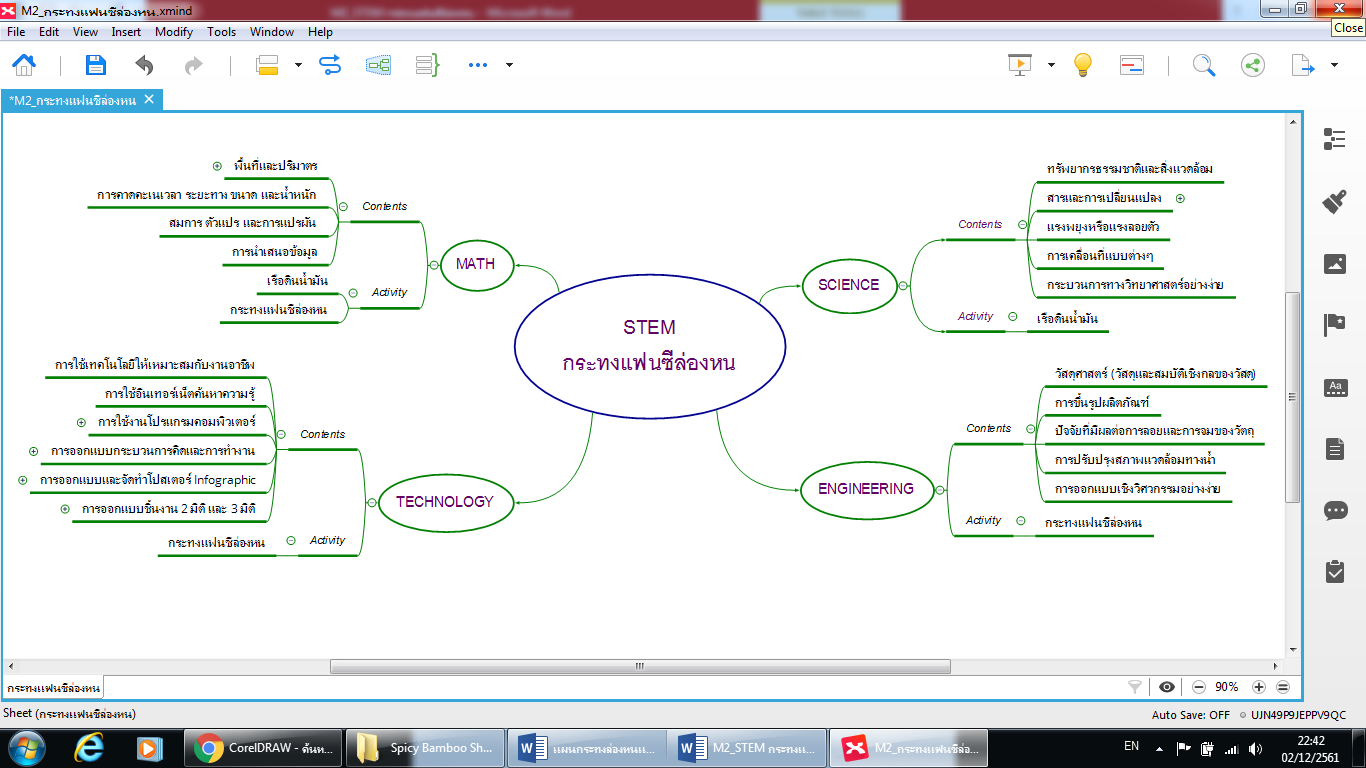 ขั้นที่ระยะเวลาบทบาทของผู้สอนและผู้เรียนโอกาสหรือสิ่งที่นำมาใช้ประเมินผล2ชั่วโมงที่4 - 6วิชา วิทยาศาสตร์ผู้สอนให้ผู้เรียนได้เรียนรู้เรื่องพื้นฐานที่จำเป็นต่อการทำโครงงาน ซึ่งอาจจะสอดแทรกหัวข้อความรู้ในขณะทำกิจกรรมต่างๆ เช่นทรัพยากรธรรมชาติและสิ่งแวดล้อมสารและการเปลี่ยนแปลง (ธาตุและสารประกอบ การเปลี่ยนสถานะและการละลาย และปฏิกิริยาเคมีกับสิ่งแวดล้อม) แรงพยุงหรือแรงลอยตัวการเคลื่อนที่แบบต่างๆกระบวนการทางวิทยาศาสตร์อย่างง่ายผู้สอนชวนผู้เรียนคิดว่า กระทงที่นำไปลอยในน้ำส่วนใหญ่ทำมาจากวัสดุอะไร ?  จากนั้นให้ผู้เรียนเรียนรู้ “การทดลองการย่อยสลายของกระทง” ผ่านการดูวิดีโอจาก https://www.facebook .com/ThaiPBSPlay/videos/973117359563233/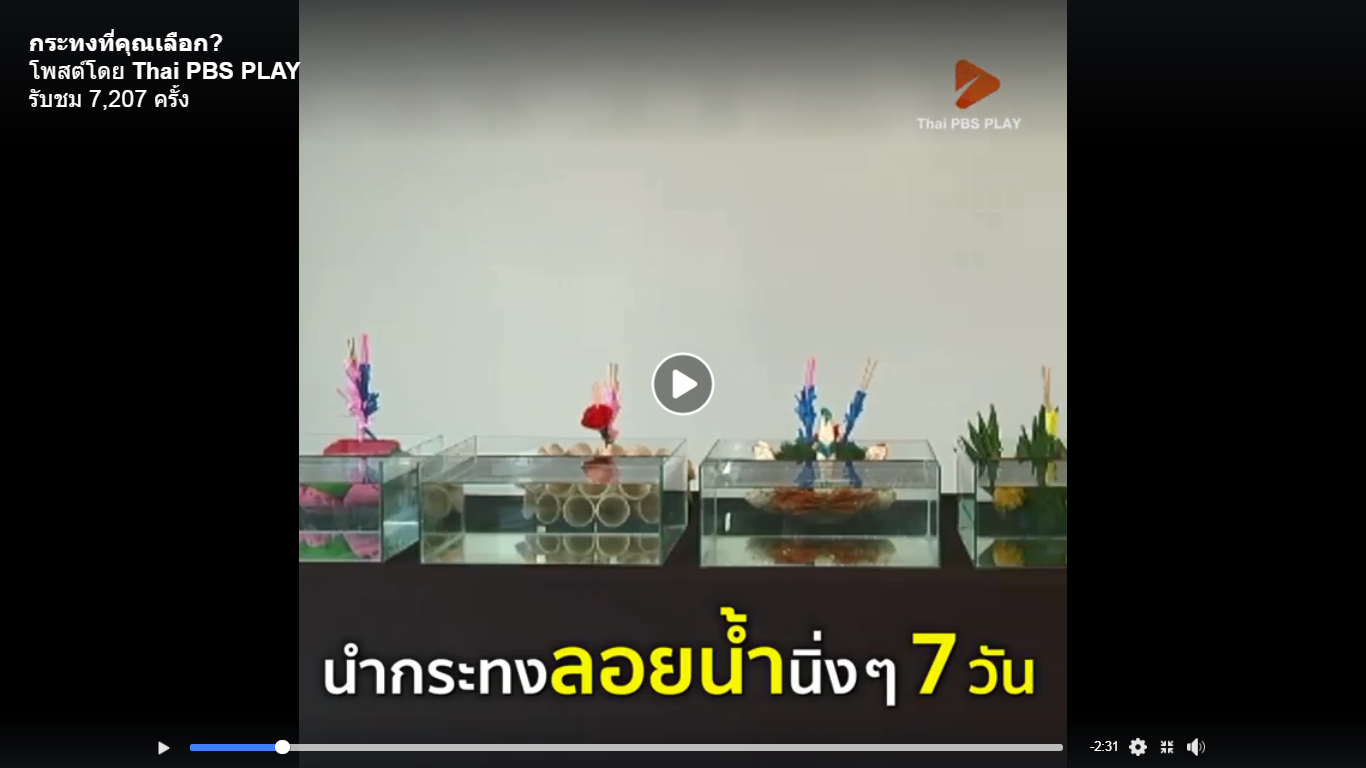 เมื่อผู้เรียนดูวิดีโอจบแล้ว ให้ผู้เรียนแบ่งกลุ่ม และร่วมกันสะท้อนย้อนคิด (Reflection) จากการสิ่งที่ได้เรียนรู้ ว่าเราควรเลือกกระทงแบบใด เพราะอะไรผู้เรียนมีแนวทางอย่างไร เพื่อให้ผู้ที่มาลอยกระทงช่วยกันอนุรักษ์ธรรมชาติและสิ่งแวดล้อมฯลฯจากนั้นผู้สอนและผู้เรียนร่วมกันแสดงความคิดเห็นเกี่ยวกับ เหตุการณ์ต่างๆ เช่น ข่าวกระทงลอยเต็มแม่น้ำ ประเพณีการขอขมาพระแม่คงคาด้วยการลอยกระทง แตกยอดแนวคิดที่หลากหลายแตกต่าง แต่ช่วยกันหาแนวทางแก้ไขปัญหาที่อยู่ตรงกลางร่วมกันกระบวนการคิดจากการถามคำถามและการให้เหตุผลในการตอบการตอบคำถามอย่างมีเหตุผล/วิธีคิดในการได้มาซึ่งคำตอบความกล้าแสดงความคิดเห็นของตนเองอย่างมีเหตุผล และเปิดใจรับฟังความคิดเห็นของผู้อื่นคุณภาพของแนวคิดจากการคิดสะท้อนกลับและการอภิปรายขั้นที่ระยะเวลาบทบาทของผู้สอนและผู้เรียนโอกาสหรือสิ่งที่นำมาใช้ประเมินผลกิจกรรม: กระทงดินน้ำมันผู้สอนแจกดินน้ำมันให้ผู้เรียนแต่ละกลุ่ม 3 ก้อน/กลุ่ม (คละสี) แล้วให้ผู้เรียนคิดและทำให้ดินน้ำมันทั้งหมดลอยน้ำและสามารถบรรทุกลูกแก้วได้จำนวนเยอะที่สุดให้ผู้เรียนจัดทำกระทงดินน้ำมัน ซึ่งสามารถนำมาทดสอบการลอยได้ที่ตู้ปลาที่ผู้สอนจัดเตรียมไว้ได้เมื่อผู้เรียนแต่ละกลุ่มสร้างผลงานเสร็จแล้ว ผู้สอนและผู้เรียนแต่ละกลุ่มร่วมกันทดสอบการรับน้ำหนักด้วยการบรรทุกลูกแก้วทีละลูก แล้วให้ทุกคนช่วยกันสังเกตและบันทึกผลการทดลอง เมื่อทดลองการบรรทุกลูกแก้วของกระทงดินน้ำมันครบทุกกลุ่มแล้ว ให้แต่ละกลุ่มร่วมกัน วิเคราะห์ สรุปและอภิปรายผลการทดลองผู้สอนและผู้เรียนร่วมกันสรุปสิ่งที่ได้เรียนรู้จากการทำกิจกรรม โดยอาจใช้คำถามนำความคิดเพื่อให้ผู้เรียนเห็นถึงความสำคัญของการบูรณาการความรู้ของศาสตร์วิชาต่างๆ ที่ประยุกต์ใช้ในงานจริง ซึ่งจะเป็นตัวอย่างให้ผู้เรียนสามารถคิด ทำงาน และแก้ไขปัญหาในอนาคตได้ง่ายยิ่งขึ้น เช่นตัวแปรใดบ้างที่ส่งผลต่อการลอยของกระทงดินน้ำมันการลอยของกระทงดินน้ำมันมีผลต่อการบรรทุกลูกแก้วหรือไม่ อย่างไรเราสามารถนำสิ่งที่ได้เรียนรู้ไปต่อยอดประยุกต์ใช้ในชีวิตประจำวันได้อย่างไรบ้างฯลฯ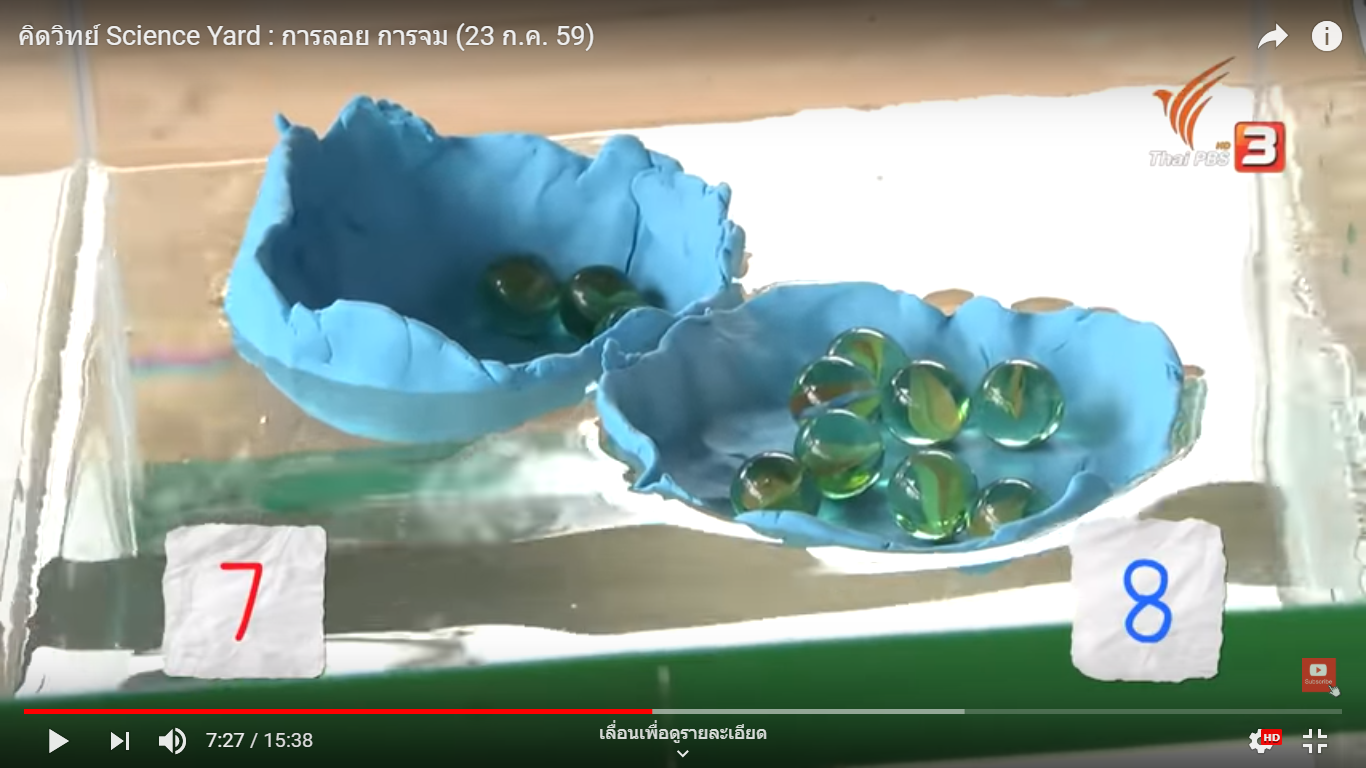 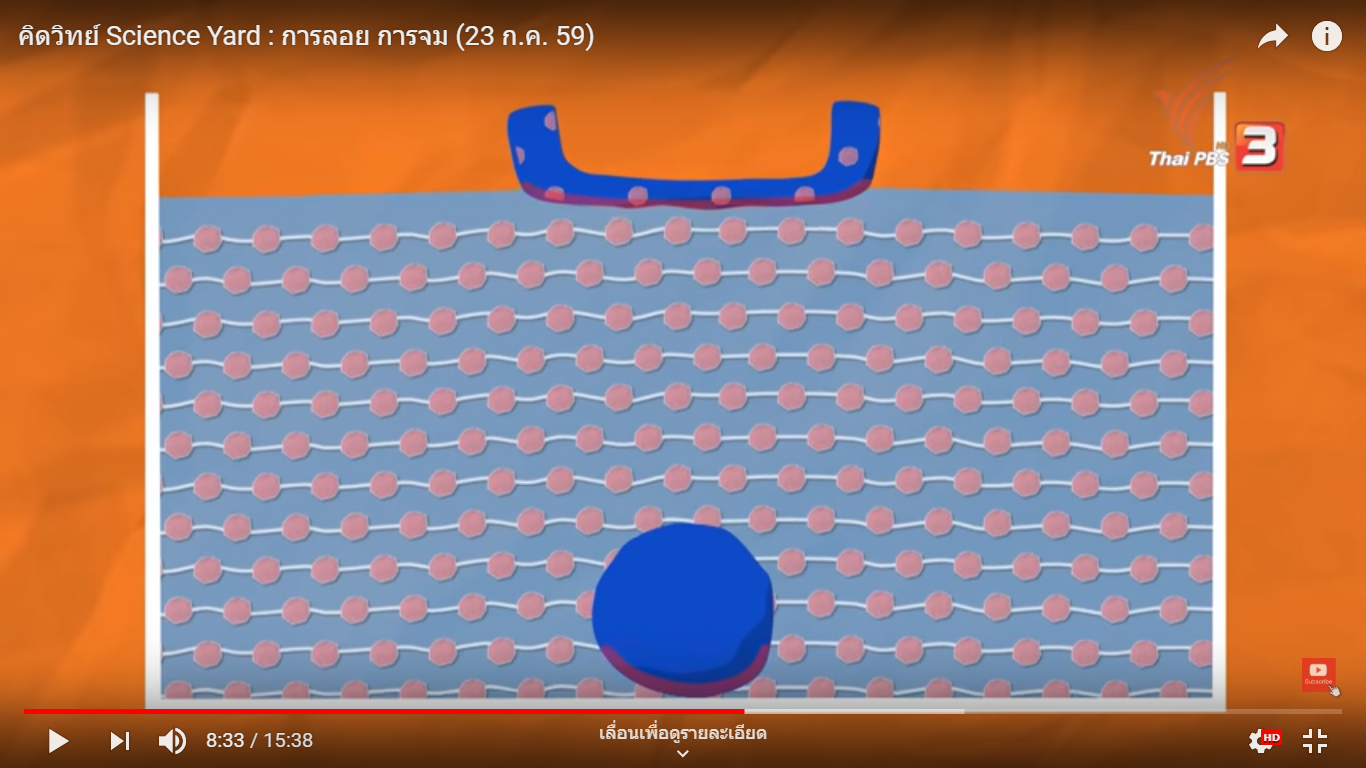 การคิด ออกแบบ และสร้างสรรค์ผลงานการวางแผนและลงมือปฏิบัติงานตาม กระบวนการทางวิทยาศาสตร์การทำงานอย่างเป็นขั้นเป็นตอนการมองย้อนคิดสิ่งที่ได้จากการเรียนรู้ขั้นที่ระยะเวลาบทบาทของผู้สอนและผู้เรียนโอกาสหรือสิ่งที่นำมาใช้ประเมินผล3ชั่วโมงที่7 - 12วิชา วิศวกรรมศาสตร์วิชา เทคโนโลยีวิชา คณิตศาสตร์ผู้สอนให้ผู้เรียนได้เรียนรู้เรื่องพื้นฐานที่จำเป็นต่อการทำโครงงาน ซึ่งอาจจะสอดแทรกหัวข้อความรู้ในขณะทำกิจกรรมต่างๆ เช่นวัสดุศาสตร์ (วัสดุและสมบัติเชิงกลของวัสดุ)การขึ้นรูปผลิตภัณฑ์ปัจจัยที่มีผลต่อการลอยและการจมของวัตถุการปรับปรุงสภาพแวดล้อมทางน้ำพื้นที่และปริมาตรการคาดคะเนเวลา ระยะทาง ขนาด และน้ำหนักการออกแบบเชิงวิศวกรรมอย่างง่ายผู้สอนให้ผู้เรียนเรียนรู้จากปัญหาที่พบเจอหลังจากเทศกาลลอยกระทงจบสิ้นไปว่าเกิดอะไรขึ้นบ้างผ่านภาพควันหลงวันลอยกระทงที่มีขยะแน่นแม่น้ำลำคลอง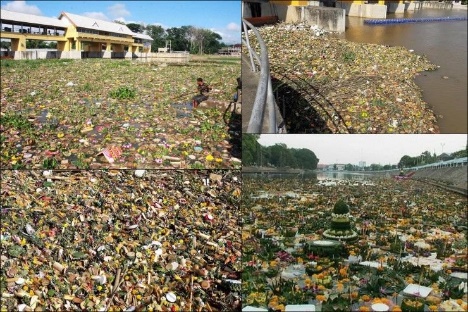 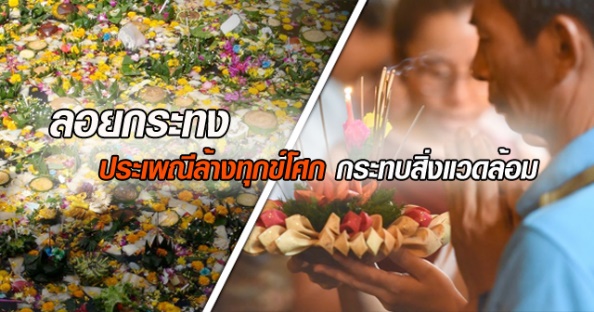 จากนั้นให้ผู้เรียนฝึกกระบวนการคิดจากภาพที่เห็น โดยผู้สอนถามผู้เรียนว่า เมื่อเห็นภาพแล้วรู้สึกอย่างไร และคิดอะไรบ้างเกี่ยวกับภาพ  ซึ่งผู้สอนอาจให้ผู้เรียนแลกเปลี่ยนเรียนรู้จากความคิดเห็นตามความสมัครใจของผู้เรียน สร้างบรรยากาศที่เป็นกัลยาณมิตรและเอื้อต่อการเรียนรู้ที่จะต่อยอดแก้ปัญหาที่พบเจอให้มีทางออกที่ดี ไม่สร้างความเดือดร้อนให้ใคร ไม่ทำลายสิ่งมีชีวิตและสิ่งแวดล้อมการคิด ออกแบบ และสร้างสรรค์ผลงานการวางแผนและลงมือปฏิบัติงานตามกระบวนออกแบบเชิงวิศวกรรมการร่วมกันเรียนรู้ภายในกลุ่มทำงานการทำงานอย่างเป็นขั้นเป็นตอนการบันทึกการเรียนรู้ เช่น ข้อมูล/ความรู้ กระบวนการเรียนรู้ ผลลัพธ์ที่ได้จากการเรียนรู้ เคล็ดลับที่ได้จากการทำงาน วิธีแก้ไข/ปรับปรุงผลงาน เป็นต้นการตอบคำถามอย่างมีเหตุผล/วิธีคิดในการได้มาซึ่งคำตอบการใช้เทคโนโลยีอย่างเหมาะสมและสร้างสรรค์ขั้นที่ระยะเวลาบทบาทของผู้สอนและผู้เรียนโอกาสหรือสิ่งที่นำมาใช้ประเมินผลผู้สอนให้ผู้เรียนแบ่งกลุ่ม ช่วยกันระดมความคิดเพื่อออกแบบ “กระทงแฟนซีล่องหน” ที่เป็นมิตรกับสิ่งแวดล้อม และย่อยสลายหรือสลายตัวได้เร็ว โดยให้แต่ละกลุ่มเขียนแนวทางการทำโครงงานเป็น Mind Mapping และร่วมกันแลกเปลี่ยนเรียนรู้ผ่านการนำเสนอแนวความคิดก่อนลงมือทำจริง โดยมีหัวข้อนำพาความคิดผู้เรียน เช่นชื่อสิ่งประดิษฐ์แนวคิด/เป้าหมายวัสดุอุปกรณ์ที่ใช้ขั้นตอนการดำเนินงานผลลัพธ์ที่คาดหวัง/ประโยชน์ที่จะได้รับฯลฯให้ผู้เรียนแต่ละกลุ่มจัดทำกระทงแฟนซีล่องหนที่ได้ออกแบบไว้ เมื่อทำเสร็จให้ทดลองใช้งาน บันทึกผล และหาแนวทางเพื่อปรับปรุงผลงานให้ดียิ่งขึ้นให้ผู้เรียนแต่ละกลุ่มสรุปกระบวนการเรียนรู้และผลลัพธ์ที่ได้จากการทำโครงงาน แล้วจัดทำโปสเตอร์ Infographic ที่แสดงแนวคิดการออกแบบชิ้นงานเป็นภาพ 2 หรือ 3 มิติ ด้วยโปรแกรมคอมพิวเตอร์ที่ถนัด เพื่อช่วยทำให้ผู้อื่นหรือผู้สนใจ เข้าใจถึงส่วนประกอบ ความแฟนซี หลักการลอยตัวและย่อยสลาย วิธีการสร้างกระทงแฟนซีล่องหนของกลุ่มตนเอง ผลลัพธ์ที่ได้ และแนวทางพัฒนาผลงานต่อไปผู้สอนให้ผู้เรียนแต่ละกลุ่มนำเสนอ แนวคิด วิธีทำ ปัญหาที่พบ/วิธีการแก้ไข และสิ่งที่จะนำไปพัฒนาซึ่งผู้สอนอาจเปิดโอกาสให้ผู้เรียนเสนอรูปแบบการลอยกระทงที่แตกต่างออกไป โดยไม่จำกัดความคิดไว้เพียงแค่กระทงที่ลอยไปในแม่น้ำ แต่อาจเป็นในรูปแบบการเปลี่ยนแปลงวิถีหรือวิธีการที่ยังคงความเชื่อและประเพณีเดิมไว้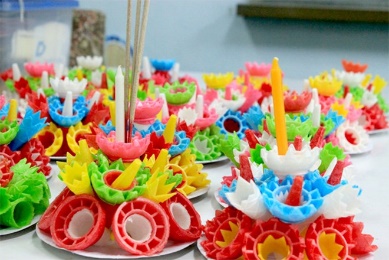 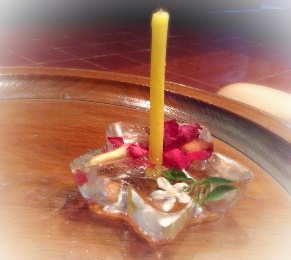 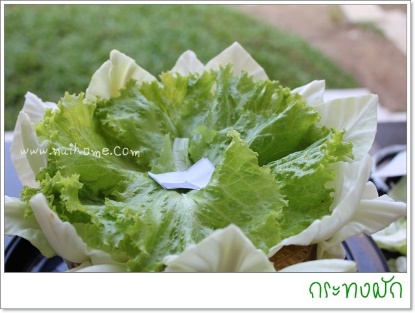 ขั้นที่ระยะเวลาบทบาทของผู้สอนและผู้เรียนโอกาสหรือสิ่งที่นำมาใช้ประเมินผลการสะท้อนคิดจากสิ่งที่ทำ (Reflection)ให้ผู้เรียนได้สะท้อนความรู้ ความคิด และความรู้สึก ที่มีต่อการเรียนรู้แบบ STEM Project ว่า สิ่งที่แตกต่างระหว่างการเรียนรู้ผ่านการทำโครงงานแบบนี้กับการเรียนแบบเดิมที่เคยเรียนมาสิ่งที่ตัวเองได้เรียนรู้นอกจากเนื้อหาบทเรียนสิ่งที่ตัวเองรู้สึกเปลี่ยนแปลงไปสิ่งที่อยากจะบอกกับตัวเอง/ที่ค้นพบในตัวเองสิ่งที่อยากจะบอกเพื่อนร่วมทีมสิ่งที่อยากจะนำไปต่อยอด/ประยุกต์ใช้ในชีวิตประจำวันเรื่องอื่นๆ ที่อยากพูด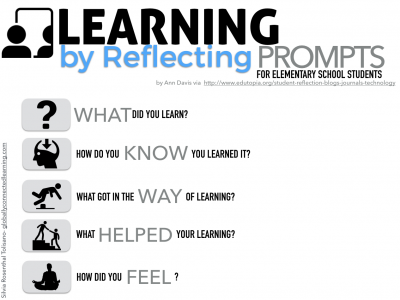 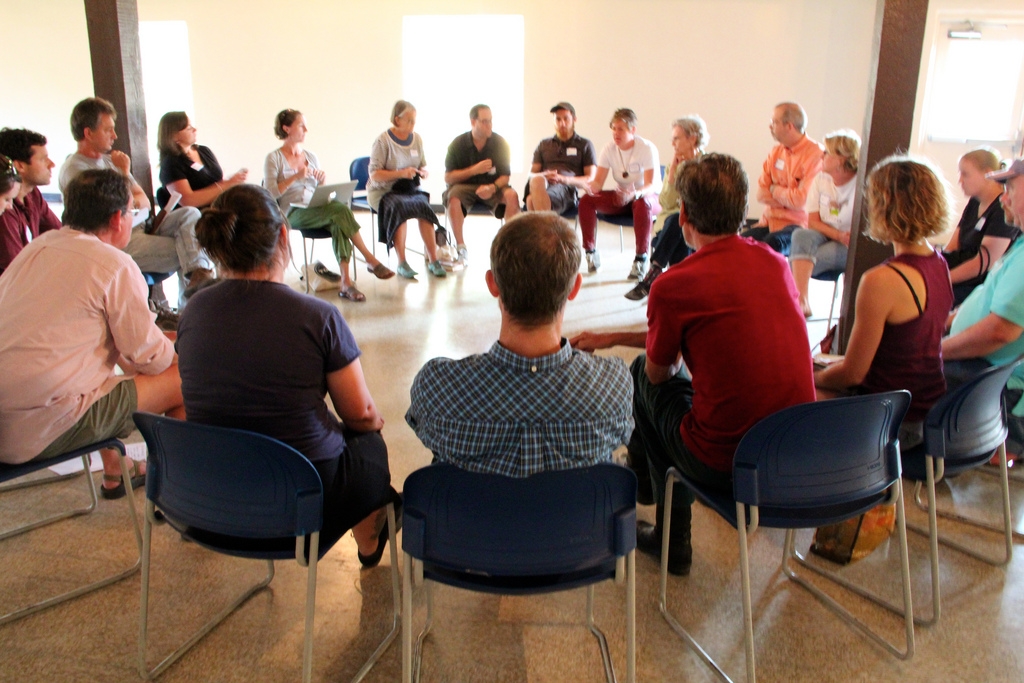 คุณภาพของแนวคิดจากการคิดสะท้อนกลับและการอภิปรายความคิดเห็นร่วมและความคิดเห็นเดิมที่สะท้อนให้เห็นจากการเรียนรู้ในห้องโครงงานการฟังอย่างลึกซึ้ง (สติ)ความคิดสร้างสรรค์ระดมความคิดพร้อมวิธีแก้ปัญหาลำดับขั้นตอน(ลำดับขั้นก่อนหน้านี้)การคิดอย่างมีวิจารณญาณตั้งคำถามและประเมินความคิดและการแก้ปัญหาลำดับขั้นตอน(ลำดับขั้นก่อนหน้านี้)จินตนาการใช้ความรู้สึก ใช้ความเห็นอกเห็นใจ การสังเกต และอธิบายความเกี่ยวโยงของประสบการณ์ของตนและข้อมูลที่ได้สำรวจ ค้นหา ระดมความคิด1, 22, 3เข้าใจบริบทและขอบเขตของปัญหาที่เกิดขึ้นทบทวนทฤษฎีทางเลือกความคิดเห็นและเปรียบเทียบเพื่อหามุมมองเกี่ยวกับปัญหาที่เกิดขึ้น1, 2, 32, 3สอบถามเพื่อสร้างความสัมพันธ์  สร้างมุมมองเชิงบูรณาการ สร้างวินัย และอื่นๆลองเล่นกับความผิดปกติ ความเสี่ยงความคิดที่แตกต่างจากกรอบโดยสิ้นเชิง1, 2, 33ระบุจุดแข็งและจุดอ่อนของหลักฐานข้อโต้แย้ง  คำอ้างและความเชื่อความท้าทายของสมมติฐาน ตรวจสอบความถูกต้อง วิเคราะห์ช่องว่างในการเรียนรู้2, 32, 3ลงมือทำและแบ่งปันนึกภาพ แสดงสิ่งที่คิด ผลิต คิดค้นผลิตภัณฑ์ใหม่ หาวิธีการแก้ปัญหาการทำงานชื่นชมมุมมองความแปลกใหม่ทางการแก้ปัญหาหรือผลกระทบที่อาจเกิดขึ้นได้2, 33ประเมิน หาพื้นฐาน แสดงความคิดเห็น  มีผลิตผลเชิงตรรกะ มีเกณฑ์จริยธรรม หรือสุนทรียศาสตร์ มีการหาเหตุผลตระหนักถึงอคติทางมุมมองของตนเอง (ตามที่ได้รับจากผู้อื่น) ความไม่แน่นอน ข้อจำกัดของวิธีการแก้ปัญหา2, 33ระดับการคิดระดับ 1ระดับ2ระดับ3ระดับ4จินตนาการความรู้สึก ความเอาใจใส่ การสังเกตการอธิบายเพื่อเชื่อมโยงระหว่างประสบการณ์เดิมและความรู้ใหม่สำรวจ ค้นหา และสร้างความคิด(ขั้นตอนที่ 2, 3)ผู้เรียนแสดงให้เห็นการให้ความร่วมมือกับกิจกรรมน้อย ผู้เรียนแสดงให้เห็นการให้ความร่วมมือกับกิจกรรมค่อนข้างน้อย ผู้เรียนแสดงให้เห็นการให้ความร่วมมือกับกิจกรรมอย่างชัดเจน ผู้เรียนแสดงให้เห็นความกระตือรือร้นและมีส่วนร่วมในกิจกรรมอย่างชัดเจนลงมือทำและแบ่งปันแสดงสิ่งที่คิด ผลิตผลิตภัณฑ์ใหม่หาวิธีการแก้ปัญหาการทำงานชื่นชมมุมมองความแปลกใหม่ทางการแก้ปัญหาหรือผลกระทบที่อาจเกิดขึ้นได้(ขั้นตอนที่ 3)สิ่งที่คิดขึ้นใหม่และการอธิบายคำตอบของผู้เรียน ยังมีข้อจำกัดของการยกตัวอย่างประกอบเหตุและผลของการได้มาซึ่งคำตอบสิ่งที่คิดขึ้นใหม่และการอธิบายคำตอบของผู้เรียน มีการยกตัวอย่างประกอบเหตุและผลของการได้มาซึ่งคำตอบบ้าง แต่ยังเบี่ยงเบนไปจากความรู้เดิมเล็กน้อยสิ่งที่คิดขึ้นใหม่และการอธิบายคำตอบของผู้เรียน มีการยกตัวอย่างประกอบเหตุและผลของการได้มาซึ่งคำตอบค่อนข้างชัดเจน มีการอ้างอิงจากศาสตร์อื่นบ้างมาอภิปรายเพิ่มเติมแต่แนวคิดยังคล้ายกับที่เคยมีมาก่อนหน้านี้ แต่ปรับใหม่เป็นรูปแบบของตัวเองสิ่งที่คิดขึ้นใหม่และการอธิบายคำตอบของผู้เรียน มีการยกตัวอย่างประกอบเหตุและผลของการได้มาซึ่งคำตอบชัดเจน มีการอ้างอิงศาสตร์วิชาอื่นๆ มาเชื่อมโยงประกอบ มีเหตุผลที่น่าเชื่อถือ มีการอภิปรายแนวคิดเพิ่มเติมที่ต่างไปจากที่เคยมีมาแต่เดิมเป็นตัวของตัวเองชัดเจน 